SEGUNDO PERIODO DEL AÑO 2020MI CASA, MI LUGAR FAVORITONOMBRE DE LA ESTUDIANTE: INDICADOR DE DESEMPEÑO.Identifica los lugares de su casaReconoce que existen diferentes tipos de vivienda.Conoce algunos personajes de la música clasica.Identifica el uso que se le da al signo menosLUNES FESTIVO:  Sagrado Corazón de Jesús.MARTES: Clase sincrónica por zoom. Hora: 10:30 am.Daremos continuidad a la guía de dimensión comunicativa.Dibuja tu vivienda en el cuadernoRecorta y pega el signo menos e investiga paraqué se utilizaMIÉRCOLES:Clase sincrónica por zoom. Hora 10:30 am.Hablaremos de los lugares que hay en nuestra casa y del signo menos.Con plastilina u otro material moldea o dibújate en  el lugar favorito de tu casa. Realiza la pg. 97 de tu libro.JUEVES: Ed. Física. Clase sincrónica por zoom. Hora: 9:00 am.Tecnología. Clase sincrónica por zoom. Hora: 10:45 am.Investiga con ayuda de tus padres quien es Ludwig van Beethoven, trata de dibujarlo y escribir su nombre de muestra.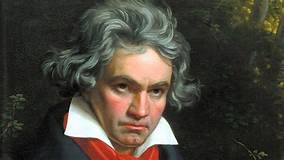 VIERNES: Reunión sincrónica por zoom. Hora: 10:30 am.En esta ocasión tendremos la compañía de Luz Darí la psicóloga del colegio que tendrá una charla con las estudiantes.Observa el video y luego busca diferentes materiales que tengas en casa y elabora una vivienda de las que observaste, organiza una exposición de tu obra y la das a conocer el próximo martes en el encuentro sincrónico. https://www.youtube.com/watch?v=yNc1cc4_tfoNo olvides escuchar música mientras creas. https://www.youtube.com/watch?v=gkDbAWKkeX4 https://www.youtube.com/watch?v=lXtw57qZFdIDOCENTE: Katherine De La Hoz TabordaGRADO: Transcición FECHA: 23 al 26 de Junio